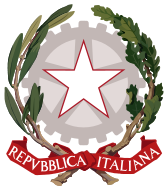 MINISTERODELL’ISTRUZIONEDELL’UNIVERSITÀE DELLA RICERCAUSR LAZIOLICEO CLASSICO-LINGUISTICO STATALE“MARCO TULLIO CICERONE”Via di Fontana Vecchia, 2 – 00044 Frascati (RM)Tel. 06121126060  Fax 06/9417120e-mail:  RMPC29000G@istruzione.itRMPC29000G@pec.istruzione.itsito web: www.liceocicerone.gov.itCodice meccanografico: RMPC29000G         Codice Fiscale 84000920581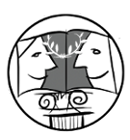 FOGLIO PRESENZE Alternanza Scuola-LavoroProgetto: _______________________________________________STUDENTE: Classe:          Tutor interno:           ENTE/DITTA: Indirizzo:Tutor az.le: GiornoDATAMattinoMattinoMattinoMattinoPomeriggioPomeriggioPomeriggioPomeriggioMotivazioneeventualeFIRMASTUDENTEFIRMASTUDENTEFIRMATUTOR AZIENDALEGiornoDATAOra entrataOra uscitaOra inizio pausaOra fine pausaOra entrataOra uscitaOra inizio pausaOra fine pausaassenzaFIRMASTUDENTEFIRMASTUDENTEFIRMATUTOR AZIENDALELUNMARMERGIOVEN( sab )LUNMARMERGIOVEN( sab )LUNMARMERGIOVEN( sab )LUNMARMERGIOVEN( sab )LUNMARMERGIOVEN( sab )TOTALE ORE ACCUMULATE:TOTALE ORE ACCUMULATE:TOTALE ORE ACCUMULATE:TOTALE ORE ACCUMULATE:TOTALE ORE ACCUMULATE:TOTALE ORE ACCUMULATE:TOTALE ORE ACCUMULATE:TOTALE ORE ACCUMULATE:TOTALE ORE ACCUMULATE:TOTALE ORE ACCUMULATE:TOTALE ORE ACCUMULATE:TOTALE ORE ACCUMULATE:NOTA:Modello compilato quotidianamente dallo studente e convalidato dalla firma del tutor aziendale, responsabile della vigilanza sullo studente nel periodo di   di alternanza scuola-lavoro. 